PROTOCOLO DE EVALUACIÓN INICIALDE MATEMÁTICAS. 6º CURSO EDUCACIÓN PRIMARIAINTRODUCCIÓN.La afluencia de alumnado inmigrante a los centros educativos ha suscitado una nueva reflexión sobre todos los aspectos que conforman el proceso educativo. Siendo la evaluación un punto importante del mismo y teniendo en cuenta la presencia de diversas culturas, se hace necesaria la adopción de una serie de medidas y cambios organizativos.A este fin presentamos un modelo de evaluación inicial que puede utilizarse y/o modificarse a criterio de cada centro. Este modelo puede aplicarse a todo alumno sea o no inmigrante, aunque en este último caso exige el conocimiento y uso del idioma español. Decisiones sobre cómo aplicarlas, dónde, quién … deberían formar parte de los criterios adoptados por cada centro educativo.El Proyecto Educativo de Centro debe incluir, en cada una de las etapas educativas, aspectos claves como la adecuación de los objetivos y contenidos a las características de los alumnos, su distribución equilibrada por ciclos y cursos, la idoneidad de la metodología, los criterios y estrategias de evaluación y promoción y la pertinencia de las adaptaciones curriculares para los alumnos que las necesiten.La evaluación es un proceso ininterrumpido que se inicia con el diagnóstico de la situación, evaluación inicial, se mejora mediante la observación y reflexión cooperativa, evaluación continua, y se completa con la evaluación final, cuyas conclusiones permiten retomar un proceso de retroalimentación y mejora de todo el proceso educativo.OBJETIVOS DE LAS PRUEBASLa evaluación tiene como finalidad verificar la adecuación del proceso de enseñanza a las características y necesidades educativas del alumnado y realizar las mejoras pertinentes en la actuación docente con un carácter continuo y formativo. Por ello debe pasar de ser algo intuitivo y no planificado a una evaluación reflexiva y sistemática que permita tomar decisiones para mejorar el proceso de enseñanza aprendizaje y verificar su adecuación a las necesidades educativas del alumnado.La intención del documento que ahora se os presenta, Protocolo de Evaluación Inicial, es proporcionar a los centros un instrumento de evaluación de las capacidades y conocimientos con que cuentan los alumnos y alumnas que se incorporan en sexto de Primaria, a fin de abordar el proceso educativo con garantías, prever y anticipar ajustes individuales y subsanar retrasos escolares.Este instrumento debe ser modificado de acuerdo con las necesidades y posibilidades de cada centro. Los indicadores de competencias, al igual que los ítems de la Prueba de Evaluación Inicial, pueden reducirse o ampliarse según el contexto de cada centro y, en todo caso, abordarse gradualmente.CONTENIDOS DE LAS PRUEBASLas pruebas de Evaluación Inicial parten de los objetivos y contenidos mínimos que el alumno debió adquirir al finalizar el curso anterior. Respeta la estructura disciplinar de la materia, determinada por los bloques de contenidos del currículo oficial y concretada en los ítems que la conforman. Cada ítem tiene en cuenta los contenidos concretos que pretende medir, sus operaciones cognitivas y las competencias curriculares del alumno, recogidas en un registro adjunto, que su adquisición exige.En el enunciado descriptor de cada ítem se relacionan los contenidos disciplinares y, al mismo tiempo, la acción que permite alcanzarlos. Se añaden así mismo unos criterios de evaluación que concretan, en la medida de lo posible, la consecución del objetivo planteado.El registro de competencias intenta recoger las operaciones cognitivas que se ponen en acción con los contenidos. Aunque la relación entre unas y otros es obvia, conviene manifestar la dificultad de concretarlas en una prueba escrita. Capacidades relacionadas con la participación, interacción y actitud del alumno, se observan, registran y miden mejor en la práctica cotidiana del aula.La valoración de los indicadores de competencias propuestos se matizan con una escala de SI, A Veces, Con Frecuencia, y NO a fin de concretar en qué medida cada uno de estos aspectos ha contribuido a que los alumnos progresen en sus conocimientos y alcancen el máximo desarrollo de sus competencias. Cada indicador deberá ir acompañado de una valoración matizada y explicativa de las observaciones y de las actuaciones de cambio o mejora en las ayudas al alumnado en cada uno de los aspectos evaluados.ESTRUCTURA.	La Prueba de Evaluación Inicial se ajusta a la propuesta curricular oficial para el 5º curso de Educación Primaria y sigue con fidelidad los Bloques de Contenidos  del Área, haciendo referencia a sus conocimientos más básicos y significativos.Contenidos.I. Aritmética y medidaNúmeros naturales. Funcionamiento del Sistema de Numeración Decimal. Ordenación. Descomposición aditiva, aditivo-multiplicativa y polinómica de números naturales. La numeración romana.Números racionales: fracciones, decimales periódicos y porcentajes. Equivalencias. Ordenación. Representación sobre la recta graduada.Algoritmos de las cuatro operaciones con naturales y decimales. Propiedades. Iniciación a la divisibilidad. Prioridades y uso de paréntesis. Uso racional de la calculadora.Cálculo mental aritmético. Estimación: aproximación y/o encuadre del resultado, antes de operar.Iniciación a la potenciación. Estrategias para resolver problemas combinados de las cuatro operaciones, con datos numéricos enteros, decimales, fraccionarios o porcentuales. Proceso de resolución.Estrategias para resolver problemas de recuento sistemático, en contexto numérico y geométrico.Iniciar la resolución de problemas de inducción-generalización y de problemas lógico-argumentativos.Magnitudes y su medida: longitud, capacidad, peso, tiempo, superficie, volumen, amplitud angular y valor monetario.Unidades del Sistema Métrico Decimal. Equivalencias.Puntos de referencia y estimación.Relaciones entre las unidades de medida de capacidad y de volumen. Relaciones entre las unidades de medida agrarias y de superficie. Instrumentos de medida y precisión de una medición. Aproximación y/o encuadre.II. GeometríaIdentificación precisa de conceptos y relaciones en el plano. Concepto de región angular: ángulos y giros. Localización de puntos en el plano y sobre una esfera.Figuras planas: elementos y propiedades. Clasificación. Figuras con simetría axial y/o rotacional. Perímetro y área de una figura geométrica. Iniciación al cálculo de perímetros y de áreas.Cuerpos geométricos: elementos y propiedades. Clasificación. Iniciación al cálculo de volúmenes.Iniciación a los movimientos en el plano Desarrollo de la visión espacial.III. Representación de la informaciónTipos de variables estadísticas. Clasificación. Recogida de datos mediante consulta de registros varios, observaciones sistemáticas, pequeñas encuestas... Elaboración e interpretación de distintos tipos de tablas: intervalos, frecuencias absolutas y relativas.Frecuencias relativas e iniciación intuitiva al concepto de probabilidad.Iniciación a las medidas de centralización.Realización e interpretación de gráficos sencillos: diagramas de barras, poligonales y sectoriales.CÓMO SE USA1 - Antes de iniciar el proceso de evaluación deben tenerse en cuenta aspectos tan esenciales como:Comprender la situación inicial y emocional en que se halla el alumno. Posibilitar que demuestre aquello que sabe.Que no viva la experiencia como un examen o una prueba a superar.Considerar la evaluación de forma flexible .Realizar siempre que sea posible una evaluación en equipo: coevaluación.2.- El propio evaluador podrá reducir la amplitud de la prueba seleccionando aquellos ítems que considere  básicos y rechazando aquellos que considere secundarios.3.- El material de la prueba de evaluación comprende un manual del evaluador para facilitar la presentación de los ítems a los alumnos, los criterios de evaluación de cada ítem y un cuaderno de alumno en el que se desarrollan los ejercicios.4- El carácter abierto de la prueba permite ayudar al alumno/a en la comprensión de cada ítem y aclarar las dudas que le surjan en el desarrollo de la prueba.5- Se adjuntan modelos de hojas de registro, tanto individual como colectivo, para anotar los resultados obtenidos en al prueba de Evaluación InicialEn la elaboración de esta prueba se han tenido en cuenta documentación de centros (Proyecto Educativo, Proyecto Curricular y Programación General), materiales curriculares de editoriales Anaya, Santillana, Edebé y Vicens Vives, ejemplificaciones de evaluaciones iniciales de América Benítez Peñate y José Luis García Castro, registros de competencias de A.R. Calvo y A. Martínez Alcolea, valoraciones de profesores/as de Educación Primaria y diversa bibliografía sobre evaluación y diseños curriculares..CUADERNO DEL EVALUADORPRUEBA DE EVALUACIÓN INICIALDE MATEMÁTICAS. 6º CURSO EDUCACIÓN PRIMARIAINSTRUCCIONES DE APLICACIÓN Y CRITERIOS DE EVALUACIÓN.	En cada  ítem numerado se enuncia el descriptor de la acción a realizar, su aplicación individual o colectiva, la presentación explicada al alumno y los criterios de evaluación que indican su superación.Item nº 1:Descriptor: .- Leer  y escribir números naturalesInstrucciones de aplicación: Aplicación colectiva.Evaluador: “Tenéis que completar en cada línea mediante letras si está en números y con números si está con letras”.Criterios de evaluación: Item superado: Con cinco o más aciertos.Item nº 2:Descriptor: Ordenar series con números naturales y decimales.Instrucciones de aplicación: Aplicación colectiva.Evaluador: “Completad las siguientes series de números”.Criterios de evaluación: Item superado con tres o más series correctas.Item nº 3:Descriptor: Identificar el valor de  posición en números naturales.Instrucciones de aplicación: Aplicación colectiva.Evaluador: “Observad con atención e identificad las cifras y unidades que se os pide”.Criterios de evaluación: Item superado con cinco o más aciertos entre los  apartados del ejercicio.Item nº 4:Descriptor: Conocer el sistema de numeración romana.Instrucciones de aplicación: aplicación colectiva.Evaluador: “Escribid y completad los números que faltan”..Criterios de evaluación: Item superado con ningún error en el primer apartado y tres o más aciertos en el segundo.Item nº 5:Descriptor: Leer y escribir  números decimales.Instrucciones de aplicación: Aplicación colectiva.Evaluador: “Fijaos en los ejemplos. Escribid y completad las siguientes ejercicios”.Criterios de evaluación: Item superado con cinco o más aciertos.Item nº 6:Descriptor: Identificar el valor de posición en números decimales.Instrucciones de aplicación: Aplicación colectiva.Evaluador: “Fijaos en el cuadro resuelto y resolved  los ejemplos siguientes”.Criterios de evaluación: Item superado con ningún error.Item nº 7:Descriptor: Comparar números decimales.Instrucciones de aplicación: Aplicación colectiva.Evaluador: Ordenad de mayor a menor las series de números decimales.Criterios de evaluación: Item superado con dos series bien hechas.Item nº 8:Descriptor: Leer y escribir números fraccionarios.Instrucciones de aplicación: Aplicación colectiva.Evaluador: “Escribid lo que se os pide en cada ejercicio”.Criterios de evaluación: Item superado con diez o más aciertosItem nº 9:Descriptor: Representar gráficamente las fracciones.Instrucciones de aplicación: Aplicación colectiva.Evaluador: “Debéis representar y pintar las fracciones mediante  dibujos de “ladrillos” encadenados”..Criterios de evaluación: Item superado con cinco o más aciertos.Item nº 10:Descriptor: Comparar fracciones.Instrucciones de aplicación: Aplicación colectiva.Evaluador: “Coloread cada fracción y colocad el signo adecuado. Rodead la fracción mayor de cada pareja”..Criterios de evaluación: Item superado con cero errores en el primer apartado y dos o más aciertos en el segundo apartado.Item nº 11:Descriptor: Hallar la equivalencia entre fracciones.Instrucciones de aplicación: Aplicación colectiva.Evaluador: “Completad las fracciones para que sean equivalentes”. Criterios de evaluación: Item superado con seis o más aciertos.Item nº 12:Descriptor: Hallar fracciones de varias cantidades.Instrucciones de aplicación: Aplicación colectiva.Evaluador: “Hallad el valor de las fracciones referidas a las cantidades dadas”..Criterios de evaluación: Item superado con seis o más aciertos.Item nº 13:Descriptor: Sumar números decimales.Instrucciones de aplicación: Aplicación colectiva.Evaluador: “Debéis colocar las cantidades, hacer las sumas y escribir el resultado final”..Criterios de evaluación: Item superado: colocación correcta de todas las sumas y no más de un error en una suma.Item nº 14:Descriptor: Restar  números decimales.Instrucciones de aplicación: Aplicación colectiva.Evaluador: “Colocad y realizad las restas y escribid sus resultados”.Criterios de evaluación: Item superado: colocación correcta de toda las restas y  no más de un error de cálculo en una resta.Item nº 15:Descriptor: Sumar y restar  fracciones de igual denominador.Instrucciones de aplicación: Aplicación colectiva.Evaluador: “Resolved las operaciones indicadas”..Criterios de evaluación: Item superado con ningún error.Item nº 16:Descriptor: Multiplicar un número decimal por un número natural.Instrucciones de aplicación: Aplicación colectiva. Evaluador: “Resolved las operaciones propuestas”..Criterios de evaluación: Item superado con ningún error.Item nº 17:Descriptor: Multiplicar números de varias cifras.Instrucciones de aplicación: Aplicación colectiva.Evaluador: “Resolved las operaciones planteadas”..Criterios de evaluación: Item superado con dos multiplicaciones correctas.Item nº 18:Descriptor: Resolver  operaciones combinadas.Instrucciones de aplicación: Aplicación colectiva.Evaluador: “Resolved las operaciones indicadas”..Criterios de evaluación: Item superado con cuatro o más aciertos.Item nº 19:Descriptor: Dividir números naturales de varias cifras.Instrucciones de Aplicación: Aplicación colectiva.Evaluador: “Resolved las operaciones indicadas”..Criterios de evaluación: Item superado con dos divisiones correctas.Item nº 20:Descriptor: Resolver problemas de las cuatro operaciones combinadas.Instrucciones de Aplicación: Aplicación colectiva.Evaluador: “Resolved los problemas que se os plantean”..Criterios de evaluación: Item superado con tres problemas bien planteados y bien resueltos.Item nº 21:Descriptor: Transformar medidas de longitud, capacidad y pesoInstrucciones de aplicación: Aplicación colectiva.Evaluador: “Completad  lo que falta”..Criterios de evaluación: Item superado con doce o más aciertos.Item nº 22:Descriptor: Calcular distintas medidas de tiempo.Instrucciones de aplicación: Aplicación colectiva.Evaluador: “Resolved las cuestiones planteadas”..Criterios de evaluación: Item superado con cuatro o más aciertos.Item nº 23:Descriptor: Expresar medidas de superficie.Instrucciones de aplicación: Aplicación colectiva.Evaluador: “Contestad  las cuestiones  que se os plantean”..Criterios de evaluación: Item superado con seis o más aciertos.Item nº 24:Descriptor: Transformar expresiones complejas e incomplejas.Instrucciones de aplicación: aplicación colectiva.Evaluador: “Resolved las cuestiones planteadas..Criterios de evaluación: Item superado con tres o más aciertos.Item nº 25:Descriptor: Identificar referentes de orientación espacial: puntos cardinales  y ejes de coordenadas.Instrucciones de aplicación: Aplicación colectiva.Evaluador: Realizad los ejercicios según los planteamientos..Criterios de evaluación: Item superado: Con cero errores en el primer apartado y cuatro o más aciertos en el segundo.Item nº 26:Descriptor: Identificar relaciones relativas de las rectas: paralelas y perpendiculares.Instrucciones de aplicación: Aplicación colectiva.Evaluador: Resolved las cuestiones planteadas..Criterios de evaluación: Item superado con ningún error.Item nº 27:Descriptor: Identificar la bisectriz y mediatriz..Instrucciones de aplicación: Aplicación colectiva.Evaluador: Haced el ejercicio tal como se plantea..Criterios de evaluación: Item superado con cuatro o más aciertos.Item nº 28:Descriptor: Identificar formas planas poligonales.Instrucciones de aplicación: Aplicación colectiva.Evaluador: Haced el ejercicio tal como se plantea.Criterios de evaluación: Item superado con quince o más aciertos  y dos explicaciones coherentes y/o correctas.Item nº 29:Descriptor: Hallar las áreas y perímetros de formas planas poligonales.Instrucciones de Aplicación: Aplicación colectiva.Evaluador: Resolved las cuestiones planteadas..Criterios de evaluación: Item superado con tres o más aciertos.Item nº 30:Descriptor: Identificar los poliedros y cuerpos redondos.Instrucciones de plicación: aplicación colectiva.Evaluador: Contestad las cuestiones planteadas..Criterios de evaluación: Item superado con doce o más aciertos.Item nº 31:Descriptor: Interpretar gráficas.Instrucciones de aplicación: aplicación colectiva.Evaluador: Realizad la gráfica que se os plantea..Criterios de evaluación: Item superado con cinco valores bien situados y las dos escalas representadas  de forma coherente.Item nº 32:Descriptor: Calcular la moda y media estadística.Instrucciones de aplicación: Evaluación colectiva.Evaluador: Resolved las cuestiones planteadas..Criterios de evaluación: Item superado con un solo error.Item nº 33:Descriptor: Diferenciar sucesos seguros y probables..Instrucciones de aplicación: Aplicación colectiva.Evaluador: Resolved  el ejercicio de azar y probabilidad..Criterios de evaluación: Item superado con tres o más aciertos.CUADERNO DEL ALUMNO/APRUEBA DE EVALUACIÓN INICIALDE MATEMÁTICAS. 6º CURSO EDUCACIÓN PRIMARIAPRUEBA DE EVALUACIÓN INICIALÁREA DE MATEMATICAS. 6º CURSO. ED. PRIMARIACUADERNILLO DE EJERCICIOS.APELLIDOS Y NOMBRE: ______________________________________________CENTRO: ____________________________ CURSO: ______ FECHA: _________1.- LECTURA Y ESCRITURA DE NÚMEROS NATURALES.Completa con cifras o letras según corresponda:870.400: _____________________________________________________Ochenta y tres mil cuatrocientos dieciséis: __________________________Setenta y nueve mil novecientos noventa:____________________________24.725.348:____________________________________________________218.499:______________________________________________________Doce millones ciento veintiséis mil doscientos cuatro.:__________________3.- VALOR DE POSICIÓN DE NÚMEROS NATURALES:Observa este número y contesta:¿Cuál es la cifra de las centenas?___________________________¿Cuántas unidades vale la cifra de las centenas? _______________¿Cuál es la cifra de la unidad de millón?_____________________¿Cuántas unidades vale la cifra de la unidad de millón?_________¿Cuál es el valor de posición de la cifra 5 en el número  8 4 5 7 0 ?_________________________________________________________El número de un billete de lotería en el  4 5 6 7 2.¿Cuál es la cifra de las centenas? ________________¿Cuántas unidades vale? _______________________¿Cuántas unidades vale la cifra 5 ?: _______________2.- SERIES CON NÚMEROS NATURALES Y DECIMALES.Completa estas series de números naturales:Escribe los números que faltan en estas series:5.- LECTURA Y ESCRITURA DE NÚMEROS DECIMALES.Completa:4 unidades 3 décimas 7 centésimas  =     4’37   centésimas5 décimas 6 centésimas		       = 	   ____   centésimas6 unidades 8 décimas		       =      ____   centésimas1 unidad 5 centésimas		       =     ____   centésimas7 unidades 2 décimas 1 centésima     =     _____  centésimasCompleta según ejemplo:2’158  =  2 unidades, 1 décima, 5 centésimas, 8 milésimas0’416  =  _______________________________________0’075  =  _______________________________________0’003  =  _______________________________________6.- VALOR DE POSICIÓN EN NÚMEROS DECIMALES.Completa los siguientes cuadros:      3 unidades 2 décimas 7 centésimas			_____________________________________________			_____________________________________________			_____________________________________________7.- COMPARACIÓN DE NÚMEROS DECIMALES.Observa la siguiente tablaOrdena de mayor a menor cada serie horizontal8.- LECTURA Y ESCRITURA DE FRACCIONES.Escribe la fracción que tiene por denominador 9 y por numerador 6.Escribe con cifras:- seis novenos:___________		doce quinceavos:____________- cuatro sextos:___________		dos quintos :________________- cuatro veinteavos: _______		tres cuartos:________________Escribe cómo se leen estas fracciones:_3_ ________________________          _2_: _____________________  5						  6_6_  ___________________________	_8_: _____________________ 18						 12_7_  _________________________	_15_: ____________________ 12						  209.- REPRESENTACIÓN GRÁFICA DE FRACCIONES.Colorea en cada figura la fracción que se indica:			_2_			  3			_1_			  4			_4_			  6Representa gráficamente las siguientes fracciones_3_			_2_			_6_  6				  5			  812.- FRACCIÓN DE UNA CANTIDAD.Completa la tabla:10:- COMPARACIÓN DE FRACCIONES.Escribe el signo >  o < entre cada fracción. Ayúdate coloreando cada fracción:					_4_              _6_					  7                  7Rodea en cada de pareja de fracciones  la fracción mayor: a)  _2_  y  _4_		b) _9_  y _11_		    c)   _4_  y _4_       5          5                          7          7                            5         711.- FRACCIONES EQUIVALENTES.Completa las fracciones equivalentes que se indican: 2_  =  ___		_3_ = ___		_9_ =  ___ = ____ 3          9                      9         3                       9         3         2 _2_  =  ____		_2_  =   ___	            _3_  =  ____ =  ____   3           12                 6            3                    3           6           94.- NUMERACIÓN ROMANA.Indica los valores de los siguientes números romanosI	    V	    X	    L	    C	    D	    M		_1__	    ____    ____   ____    ____	    ____    ____Completa:CXXV = _______	216 = _______	XLIX = ______  715    = _______		CDL = ______	1.997 = _______13.- SUMA CON NÚMEROS DECIMALES.Coloca y realiza estas sumas:2’36 + 1’34 = _______                            23’54 + 32’15 + 0’5 =  _______479’647  +  563’8  = _________14.- RESTA CON NÚMEROS DECIMALESColoca y realiza estas restas:47’35  –  42'735  =                               12’04  – 4’13  = 9’56  – 1’83 =                          	      14 –  0’275 = 15.- SUMA Y RESTA DE FRACCIONES DE IGUAL DENOMINADOR.Calcular:_4_ +_2_	=		_3_  + _5_   –  _4_  =  8       8			  9         9           9_6_  –  _3_  =			 ____ – _3_ = _2_  7          7				               6        616.- MULTIPLICACIÓN DE UN NÚMERO DECIMAL POR UN NÚMERO NATURAL.Multiplica:46’7 x 5   = 				346 x 2’8  =17.- MULTIPLICACIÓN DE NÚMEROS DE VARIAS CIFRASRealiza estas multiplicaciones:3642  x  254  = 				261  x  245  =5031  x  205  = 18.- OPERACIONES COMBINADASResuelve estas operaciones:5 x (10 + 2 – 5)  = 			3 x (6 – 4 + 1) + 4  = (2 x 6 ) : 4  = 				2 + 4 x 3 = 2 x ( _2 _  +  _4_ ) =          3           319.- LA DIVISIÓN.Resuelve las divisiones siguientes:900 : 25 = 					5080 : 8 =19712 : 352 =							20.- RESOLUCIÓN DE PROBLEMAS.Problema nº 1.- Plantea y resuelve.	En la tienda librería había 2450 cuadernos. Al inicio del curso se han vendido 170 paquetes de doce cuadernos cada uno.¿Cuántos cuadernos han quedado sin vender?Problema nº 2.- Plantea y resuelve.	Una envasadora se encarga de llenar garrafas de 25 litros.¿Cuántas garrafas podrá llenar con 1467 litros que le quedanProblema nº 3.- Plantea y resuelve.	En un almacén hay 133 cajas con juegos de mesa. Cada caja contiene 25 juegos. ¿Cuántos juegos hay en total?Problema nº 4.- Plantea y resuelve.	¿Cuántos botes con nueve pinturas podemos llenar con veintisiete pinturas?21.- MEDIDAS DE LONGITUD, CAPACIDAD Y PESO.Completa lo que falta:2’95  kg. = ___________ g. = _____________dg. =  _______________cg.     1750  g. = _________________ kg.     23 g. ______________________mg.Expresa estas longitudes en la unidad en que se indica en cada caso:5 hm = ____________ m 	6 dam = ________________ m15 m = ____________ hm	27 dm = ________________ mm17 m = ____________ dm	2 km = _________________ mmCompleta lo que falta:12 kl = ________ l = ________ dl = _________ cl = ________ml36 hl = ______________ dal		320 cl = ____________ l23.- MEDIDAS DE SUPERFICIE.Completa la siguiente definición: “ La superficie que ocupa un cuadrado de un metro de lado es un… ____________________________Nombra tres unidades de superficie más pequeñas que el m2Expresa en cm2 las siguientes medidas:   3 m2 = 25 dm2 = ¿ Nombra al menos dos múltiplos del metro cuadrado? 24.- EXPRESIONES COMPLEJAS E INCOMPLEJAS.  OPERACIONES.Transforma en incomplejos de gramos y de litros:3  kg  6 dag   = ___________________________________________5 hl  62 dl     = ______________________________________________Convierte estas medidas en complejas:274 m = ______________________________________________________7.368 mg = ____________________________________________________22.- MEDIDA DEL TIEMPO.Calcular:¿Cuántos segundos hay en 15 minutos? _____________________________¿Cuántos minutos hay en un día? __________________________________¿Cuántos minutos son dos horas y media? ___________________________¿Cuántas horas son 3600 segundos? ________________________________Expresa de forma compleja estas cantidades de tiempo:1 día = _______________________________________________________25.-  ORIENTACIÓN ESPACIAL: PUNTOS CARDINALES Y EJES DE COORDENADAS.Señala los puntos cardinales: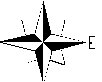 Sitúa en el eje de coordenadas los siguientes puntos:          (4,0)    (1,5)    (3,3)    (2,3)     (1,2)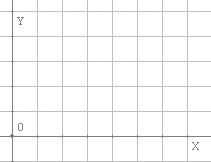 26.- RECTAS PARALELAS Y PERPENDICULARES.De estas rectas, ¿cuáles son paralelas? y ¿perpendiculares?	  a)						b)Con la ayuda de una regla traza dos rectas paralelas a ésta:Con la ayuda de una escuadra o cartabón Traza tres rectas perpendiculares a ésta:27.- MEDIATRIZ Y BISECTRIZDibuja un segmento de 7 cm. de longitud.Traza su mediatriz¿Cuánto mide cada una de las partes en que ha quedado dividido el segmento? _____________¿Qué  clase de ángulo es éste?: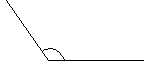 Mide su amplitud con el transportador: Traza su bisectriz con ayuda de un compás28.- FORMAS PLANAS.Identifica los elementos de la circunferencia:Construye un hexágono o pentágono, a mano alzada, lo más regular posible.Traza todas sus diagonales.   ¿Cuántas has trazado? _____________Pon el nombre de estos triángulos según sus lados ( escaleno, equilátero, isósceles)	________________		______________	        _________________De estos polígonos señala con un X  los que, a simple vista, no son regulares y explica por qué.Explicación: ________________________________________________________________________________________________________________________________________________________________________________________________________________________________________________________________________________________________________________________________________________________________________________________________Pon el nombre a estos triángulos según sus lados ( acutángulo, rectángulo, obtusángulo)	_____________		      ______________		_____________Dibuja un cuadrado y un rectángulo. ¿En qué se parecen y en qué se diferencian?Semejanzas:________________________________________________________________________________________________________________________________________________________________________________________________Diferencias:______________________________________________________________________________________________________________________29.- ÁREAS Y PERÍMETROS DE FORMAS PLANAS.El perímetro de un triángulo equilátero mide 18 cm. ¿Cuánto mide su lado?_____________________________________________________________El perímetro de un rectángulo es de 8 dm. Uno de sus lados mide 1dm. ¿Cuánto miden los demás lados?_____________________________________________________________Calcula el área de los siguientes polígonos:Un cuadrado de 6 cm de lado: ____________________________________Un rectángulo de 9 cm de base y 4 cm de altura._______________________Un triángulo de 4 cm de base y 12 cm de altura. _______________________30.- POLIEDROS Y CUERPOS REDONDOS.Marca con una X  la afirmación correcta:Escribe el nombre de cada uno de estos cuerpos geométricos:                 _________________                 ______________           _________________                        ___________________                  ____________________31.- INTERPRETACIÓN DE GRÁFICAS.Observa: La tabla de datos recoge las precipitaciones de lluvia de la primera semana de NoviembreRepresenta los datos en el siguiente gráfico de barras. Deberás situar los valores en las escalas de litros y días de la semana y representarlos  mediante barras de color.                    Cantidad  (en l)				                                               Días de la semana.32.- MODA Y MEDIA ESTADÍSTICA.En el ejercicio anterior, ¿cuál es el valor que representa la moda?Calcula la edad media de estas personas:Luis 50 años	      Ana: 24 años	Reyes: 30 años	Mikel: 20 añosSuma de las edades: _____ + ______ + _______ + ________ = __________Número de personas: ________Media de edad:_______ : ________ = _________33.- AZAR Y PROBABILIDAD.En una caja hay 10 bolas, todas de colores distintos.¿Es seguro que….?- ¿….al sacar dos, éstas serán de distinto color? _____________________- ¿…al sacar una, ésta será de color rojo?: __________________________- ¿…al sacar tres, la tercera será negro?: ___________________________En la lista de clase figuran, por orden alfabético, 14 niñas y 11 niños.¿Es seguro que los cinco primeros de la lista son chicos? ______________INDICADORES DE COMPETENCIAS CURRICULARES BÁSICASAREA DE MATEMÁTICAS. 6º CURSO DE EDUCACIÓN PRIMARIACENTRO: ____________________________________LOCALIDAD: _________________FECHA DE EVALUACIÓN _______________NOMBRE DEL ALUMNO/A:_________________________________________CURSO: __________FECHA DE NACIMIENTO:_________________Claves:  SI ; CF: Con frecuencia; AV: A veces; NOEVALUACIÓN INICIAL. MATEMÁTICASALUMNO/A: _____________________________________________              CURSO:   6º              FECHA: _____________________Valoración global: __________________________Observaciones: ___________________________________________________________________________________________________________________________________________________________________________________________________________________________________________________________________________________________________________________________________________________________________________________________________________________________________________________________________________________________________________________________________________________________El evaluador/aC MillónD MillónU. MillónCNDMUMCDU-4832970510.50011.00012.000340.600540.600940.6000’70’91’91’751’500’5DUdc3,270,567,483,1513’3513’6313’6214’0514’500’2350’3250’5230’5320’3521’21’31’21’41’61201503009001/2 de1/3 dePrismaPirámideCilindroConoTiene una baseXXTiene dos basesLa base (o bases) es un polígonoLa base (o bases) es un círculoLas caras laterales son rectángulosLas caras laterales son triángulosDÍASPrecipitaciones en litros12345671510205201520 BLOQUE I: ARITMÉTICA Y MEDIDA BLOQUE I: ARITMÉTICA Y MEDIDAVALORACIÓN Y OBSERVACIONESVALORACIÓN Y OBSERVACIONESVALORACIÓN Y OBSERVACIONESVALORACIÓN Y OBSERVACIONESVALORACIÓN Y OBSERVACIONESVALORACIÓN Y OBSERVACIONES BLOQUE I: ARITMÉTICA Y MEDIDA BLOQUE I: ARITMÉTICA Y MEDIDASICFAVNOOBSERVACIONESAYUDAS6.1.1Domina los números naturales y ordinales y realiza los algoritmos de suma, resta, multiplicación y división con números naturales6.1.2Lee y escribe números decimales hasta las centésimas.6.1.3Ordena cantidades con números decimales hasta las centésimas.6.1.4Interpreta el valor posicional de las cifras y establece equivalencias entre números decimales y fraccionarios.6.1.5Compara números decimales y fraccionarios6.1.6Realiza el algoritmo de la adición con números decimales (hasta las centésimas) y fraccionarios de común denominador y distinto denominador6.1.7Realiza el algoritmo de la sustracción con números decimales (hasta las centésimas) y fraccionarios de común denominador y distinto denominador.6.1.8Realiza el algoritmo de la multiplicación con números decimales (hasta las centésimas) y fraccionarios.6.1.9Calcula divisores y múltiplos de un número natural.6.1.10Hace estimaciones de sumas, diferencias y productos mediante procedimientos, utilizando cálculo por tanteo, los algoritmos adecuados, cálculo mental y uso de la calculadora, aplicando el conocimiento sobre el sistema de numeración decimal.6.1.11Calcula sencillos tantos por ciento.6.1.12Resuelve problemas sencillos de regla de tres.6.1.13Expresa con precisión medidas de longitud, superficie, masa, capacidad y tiempo más usuales, utilizando múltiplos y submúltiplos y convirtiendo unas unidades en otras.6.1.14Conoce, utiliza y convierte las unidades de medida de longitud más usuales: mm, cm, dm, m y km.6.1.15Conoce, utiliza y convierte las unidades de medida de superficie más usuales: cm2, m2, km2, área y Ha.6.1.16.Conoce, utiliza y convierte las unidades de medida de masa más usuales: Kg,  g  y Tm6.1.17Conoce, utiliza y convierte las unidades de medida de tiempo más usuales: hora, minuto y segundo.6.1.18Conoce, utiliza y convierte las unidades de medida de capacidad más usuales: hl, l, dl, cl y m3.6.1.19Conoce y utiliza con corrección los distintos instrumentos de medida.6.1.20Es capaz de reconocer con precisión los datos esenciales de un problema.6.1.21A partir de los datos es capaz de plantear diversos problemas y darles una solución correcta.6.1.22Resuelve problemas con operaciones de suma, resta, multiplicación y división alternando dos o más operaciones.6.1.23Controla la coherencia del resultado obtenido en la resolución del problema.6.1.24Revisa el planteamiento y las operaciones realizadas cuando no ha obtenido un resultado correcto.6.1.25Expresa los resultados de forma clara y precisa.6.1.26Cambia el enfoque en la resolución de un problema cuando no ha obtenido un resultado correcto.6.1.27Aplica los criterios de resolución de problemas a situaciones cotidianas de su contexto personal. BLOQUE II: GEOMETRÍA. BLOQUE II: GEOMETRÍA.6.2.1Representa e interpreta, mediante coordenadas cartesianas, croquis, itinerarios, planos y maquetas sencillas.6.2.2Utiliza nociones geométricas de simetrías, paralelismo, perpendicularidad, intersección de rectas, perímetro y superficie aplicables a situaciones de la vida ordinaria.6.2.3Utiliza la regla, el compás y la escuadra.6.2.4 Clasifica formas y cuerpos geométricos atendiendo a criterios de clasificación:a.- Clasificación de formas geométricas según criterios de redonda/no redonda, regularidad y número de lados.b.- Clasificación de cuerpos geométricos según criterios de redondo/no redondo, número de bases, forma de las bases, número de vértices de la base y forma de las caras laterales.6.2.5Reconoce las clases de ángulo y opera con ellos.6.2.6Resuelve problemas del entorno mediante el cálculo de perímetros y áreas.6.2.7Calcula el volumen de los cuerpos geométricos elementales.6.2.8Reproduce e interpreta mapas utilizando el valor de una escala BLOQUE  III: REPRESENTACIÓN DE LA INFORMACIÓN BLOQUE  III: REPRESENTACIÓN DE LA INFORMACIÓN6.3.1Realiza, lee e interpreta representaciones gráficas de datos referidos al entorno inmediato:a.- Representa la información mediante tablas de datos, bloques de barras y diagramas lineales.b.- Interpreta la información de tablas de datos, bloques de barras y diagramas lineales.6.3.2Diferencia entre sucesos más o menos seguros,  posibles e imposibles, basados en sus experiencias personales y cotidianas.6.3.3Hace estimaciones sobre sucesos.6.3.4Conoce los conceptos de media, mediana y modaRegistro ColectivoEvaluación InicialMATEMATICAS6º Curso(X = Ítem conseguido)Lectura y escritura números naturalesValor de posiciónSeries de números naturalesLectura-escritura de números decimalesValor de posición números decimalesComparación de números decimalesLectura-escritura de fraccionesRepresentación gráfica de fraccionesFracción de una cantidadComparación de fraccionesFracciones equivalentesNumeración romanaSuma con números decimalesResta con números decimalesSuma y resta de fracciones igual denominadorMultiplicación de número decimal por número naturalMultiplicación de números por varias cifrasOperaciones combinadasDivisiónResolución de problemasMedidas de longitud, capacidad y pesoMedidas de superficieExpresiones complejas e incomplejasMedida de tiempoOrientac. espacial: puntos cardinales y ejes coord.Rectas paralelas y perpendicularesMediatriz y bisectrizFormas planasAreas y perímetrosPoliedrosInterpretación de gráficosModa y media estadísticaAzar y probabilidadAPELLIDOS Y NOMBREA    R    I    T    M   É    T   I    C    A       Y        M      E      D     I     D     AA    R    I    T    M   É    T   I    C    A       Y        M      E      D     I     D     AA    R    I    T    M   É    T   I    C    A       Y        M      E      D     I     D     AA    R    I    T    M   É    T   I    C    A       Y        M      E      D     I     D     AA    R    I    T    M   É    T   I    C    A       Y        M      E      D     I     D     AA    R    I    T    M   É    T   I    C    A       Y        M      E      D     I     D     AA    R    I    T    M   É    T   I    C    A       Y        M      E      D     I     D     AA    R    I    T    M   É    T   I    C    A       Y        M      E      D     I     D     AA    R    I    T    M   É    T   I    C    A       Y        M      E      D     I     D     AA    R    I    T    M   É    T   I    C    A       Y        M      E      D     I     D     AA    R    I    T    M   É    T   I    C    A       Y        M      E      D     I     D     AA    R    I    T    M   É    T   I    C    A       Y        M      E      D     I     D     AA    R    I    T    M   É    T   I    C    A       Y        M      E      D     I     D     AA    R    I    T    M   É    T   I    C    A       Y        M      E      D     I     D     AA    R    I    T    M   É    T   I    C    A       Y        M      E      D     I     D     AA    R    I    T    M   É    T   I    C    A       Y        M      E      D     I     D     AA    R    I    T    M   É    T   I    C    A       Y        M      E      D     I     D     AA    R    I    T    M   É    T   I    C    A       Y        M      E      D     I     D     AA    R    I    T    M   É    T   I    C    A       Y        M      E      D     I     D     AA    R    I    T    M   É    T   I    C    A       Y        M      E      D     I     D     AA    R    I    T    M   É    T   I    C    A       Y        M      E      D     I     D     AA    R    I    T    M   É    T   I    C    A       Y        M      E      D     I     D     AA    R    I    T    M   É    T   I    C    A       Y        M      E      D     I     D     AA    R    I    T    M   É    T   I    C    A       Y        M      E      D     I     D     AG E O M E T R Í AG E O M E T R Í AG E O M E T R Í AG E O M E T R Í AG E O M E T R Í AG E O M E T R Í AREP.INFORREP.INFORREP.INFORCONTENIDOSSUPERADOSUPERADOCONTENIDOSSUPERADOSUPERADOCONTENIDOSSINOCONTENIDOSSINOLectura y escritura de números naturalesOperaciones combinadasValor de posiciónDivisiónSeries de números naturalesResolución de problemasLectura-escritura números decimalesMedidas de longitud, capacidad y pesoValor de posición números decimalesMedidas de superficieComparación de números decimalesExpresiones complejas e incomplejasLectura-escritura de fraccionesMedida de tiempoRepresentación gráfica de fraccionesOrientación espacial; puntos cardinales y ejes coord.Fracción de una cantidadRectas paralelas y perpendicularesComparación de fraccionesMediatriz y bisectrizFracciones equivalentesFormas planasNumeración romanaAreas y perímetrosSuma con números decimalesPoliedrosResta con números decimalesInterpretación de gráficosSuma y resta de fracciones igual denominadorModa y media estadísticaMultiplicación de número decimal por número naturalAzar y probabilidadMultiplicación de números por varias cifras